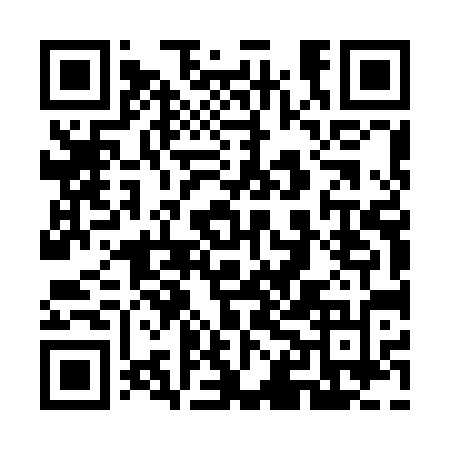 Ramadan times for Abergwesyn, Powys, UKMon 11 Mar 2024 - Wed 10 Apr 2024High Latitude Method: Angle Based RulePrayer Calculation Method: Islamic Society of North AmericaAsar Calculation Method: HanafiPrayer times provided by https://www.salahtimes.comDateDayFajrSuhurSunriseDhuhrAsrIftarMaghribIsha11Mon5:045:046:3712:254:176:136:137:4612Tue5:025:026:3512:244:186:156:157:4813Wed5:005:006:3312:244:206:166:167:5014Thu4:574:576:3012:244:216:186:187:5215Fri4:554:556:2812:244:226:206:207:5416Sat4:524:526:2612:234:246:226:227:5517Sun4:504:506:2312:234:256:236:237:5718Mon4:474:476:2112:234:276:256:257:5919Tue4:454:456:1912:224:286:276:278:0120Wed4:424:426:1612:224:296:296:298:0321Thu4:404:406:1412:224:316:306:308:0522Fri4:374:376:1212:214:326:326:328:0723Sat4:344:346:0912:214:346:346:348:0924Sun4:324:326:0712:214:356:366:368:1125Mon4:294:296:0512:214:366:376:378:1326Tue4:274:276:0212:204:386:396:398:1527Wed4:244:246:0012:204:396:416:418:1728Thu4:214:215:5812:204:406:436:438:1929Fri4:194:195:5512:194:426:446:448:2130Sat4:164:165:5312:194:436:466:468:2331Sun5:135:136:511:195:447:487:489:261Mon5:115:116:481:185:457:497:499:282Tue5:085:086:461:185:477:517:519:303Wed5:055:056:441:185:487:537:539:324Thu5:025:026:421:185:497:557:559:345Fri5:005:006:391:175:507:567:569:366Sat4:574:576:371:175:527:587:589:397Sun4:544:546:351:175:538:008:009:418Mon4:514:516:321:165:548:018:019:439Tue4:484:486:301:165:558:038:039:4510Wed4:464:466:281:165:568:058:059:48